Rekonstrukce nosných trámů nad I. nadzemním podlaží budovy bývalé základní školy čp. 52 v Kostelních Střimelicích – schváleno ZO dne 5.6.2014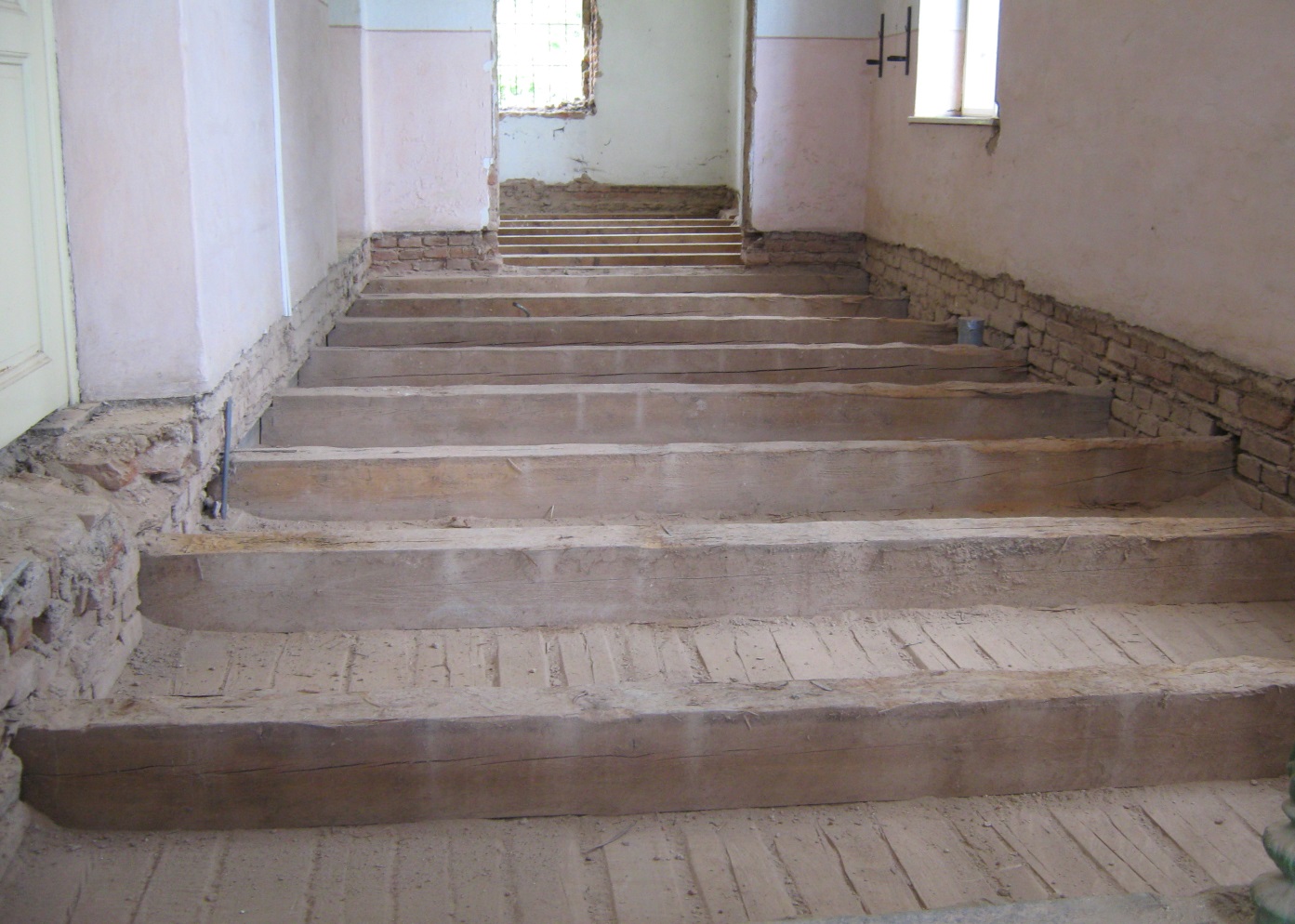 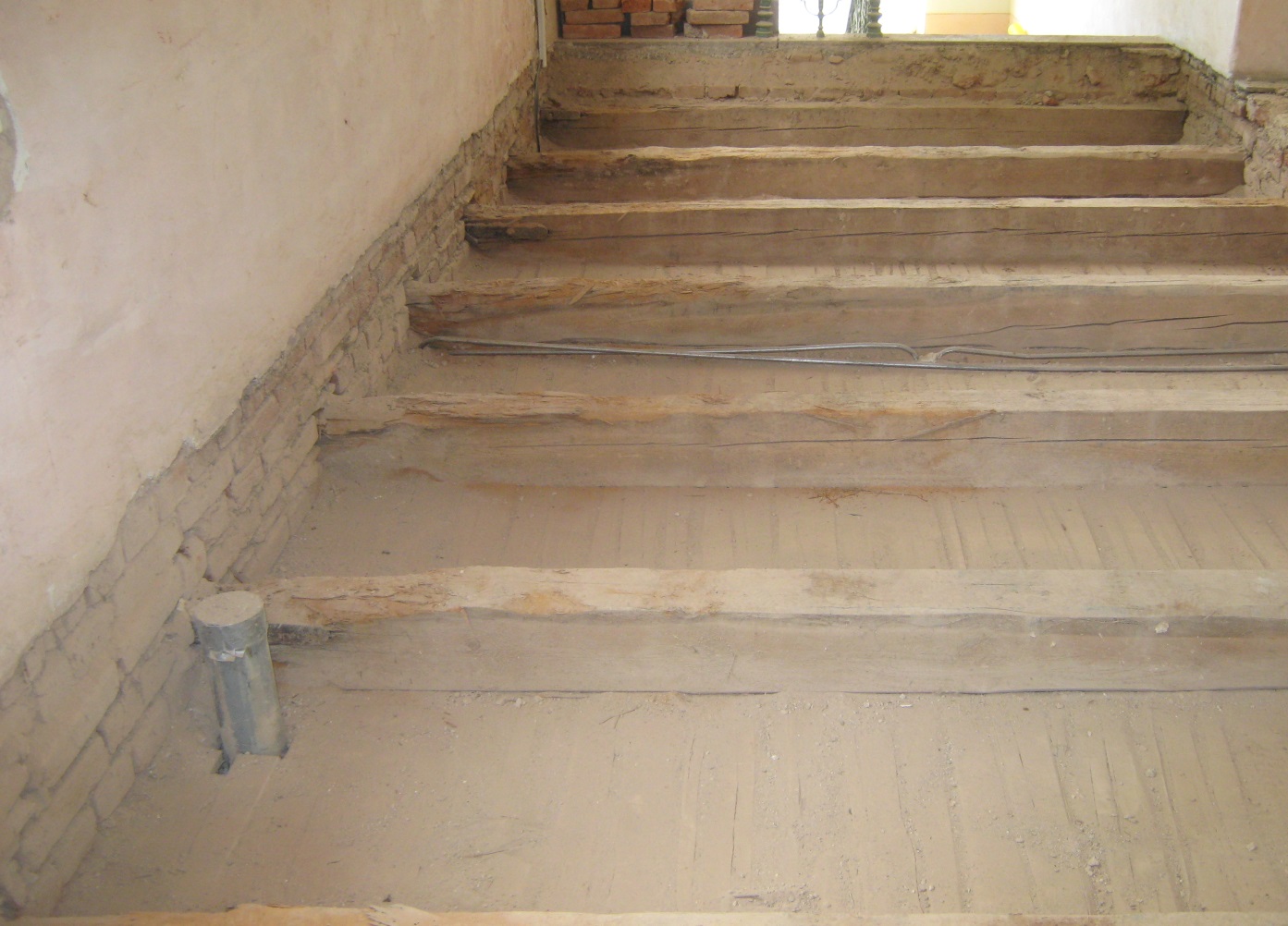 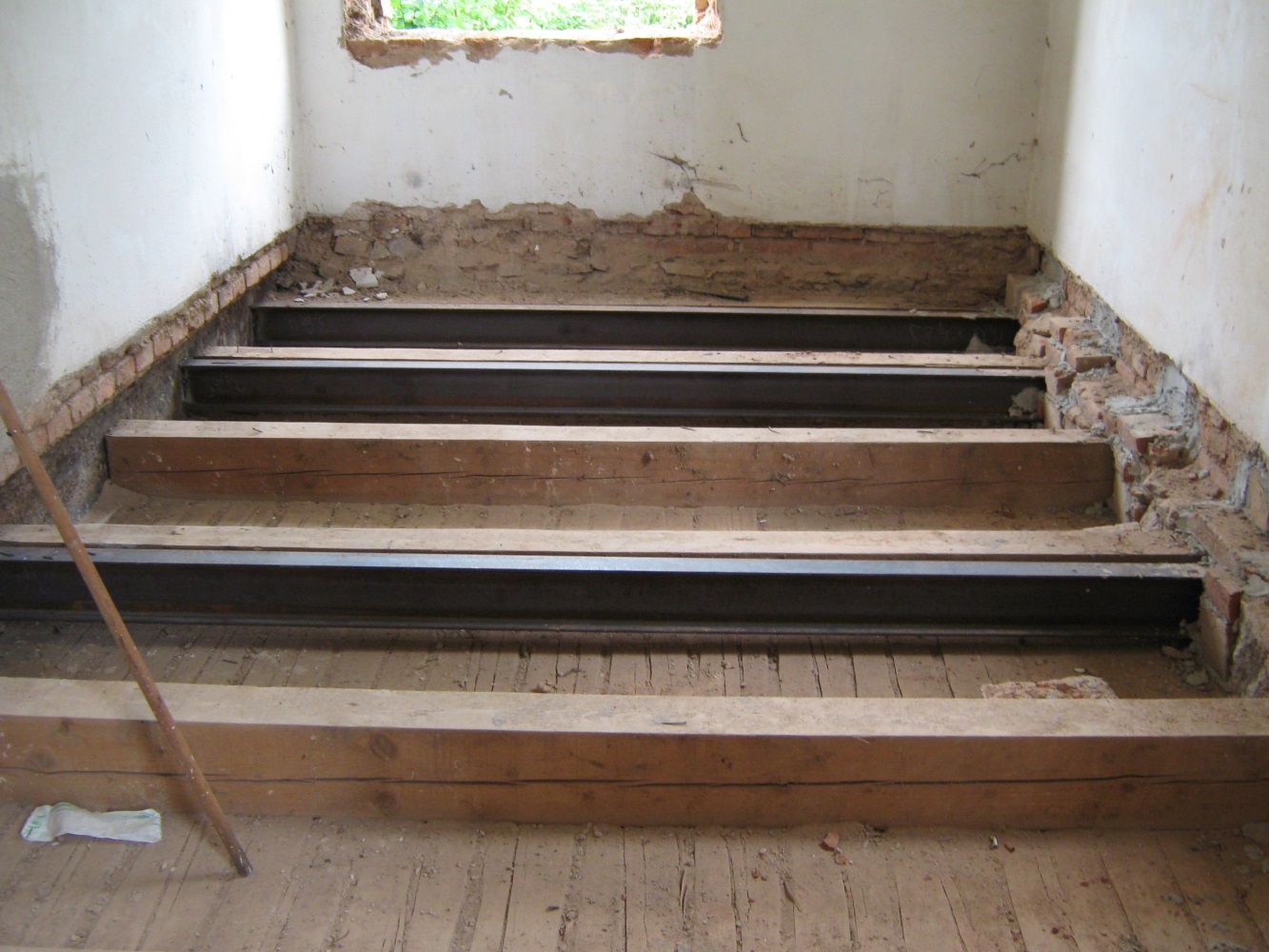 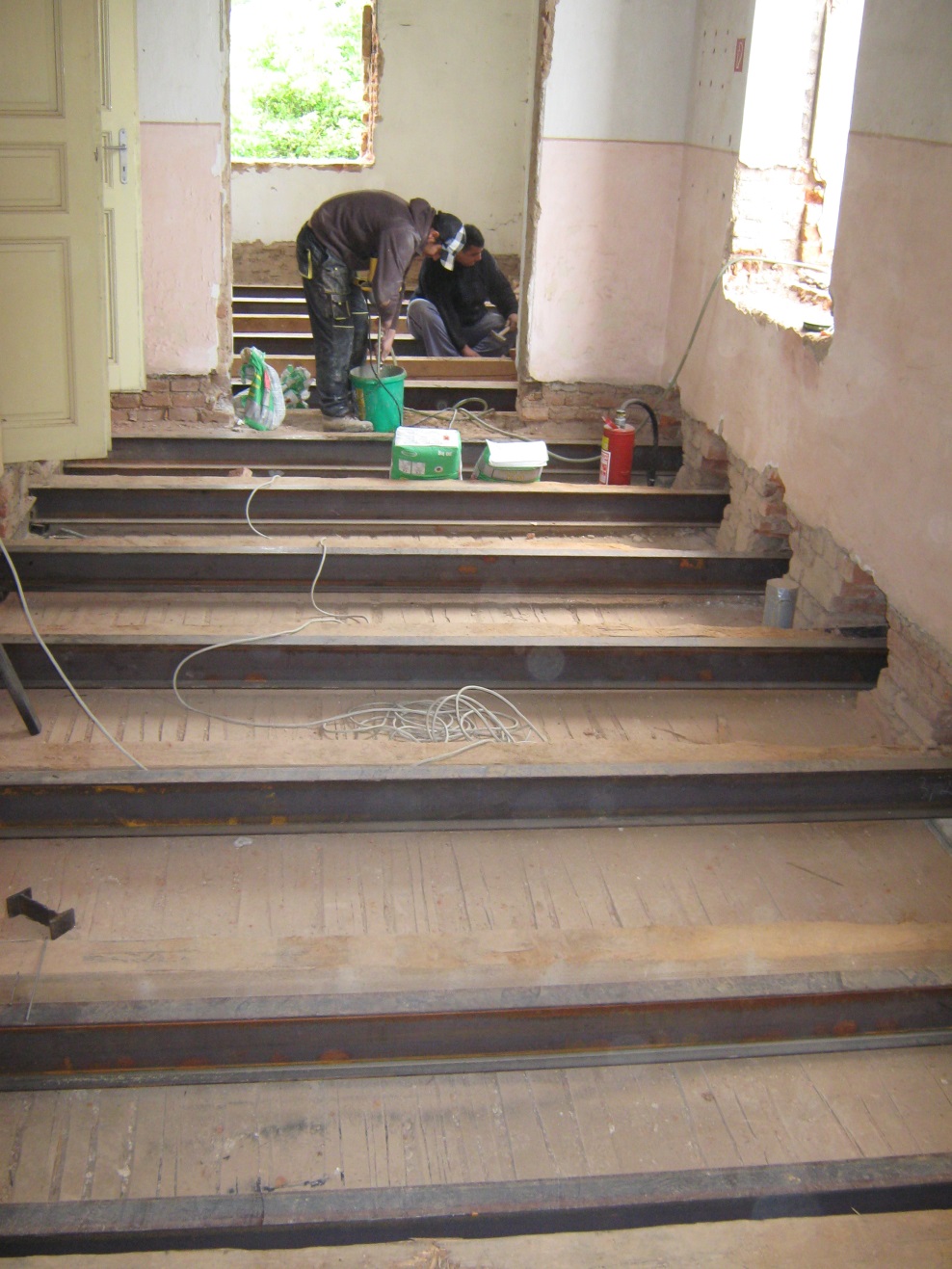 